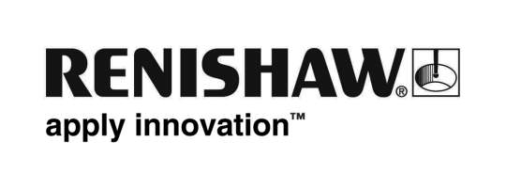 Renishaw annuncia il lancio della sonda di scansione RSP3-6 per il sistema multisensore REVO®Renishaw è lieta di annunciare l'uscita della sonda di scansione RSP3-6 con portata estesa, da utilizzare con i sistemi di misura a 5 assi REVO su macchine CMM. La sonda RSP3-6 può supportare estensioni fino a  800 mm e,  combinata con i movimenti a 5 assi di REVO, consente di raggiungere e ispezionare elementi posti all'interno di fori profondi. RSP3-6 è ideale per l'ispezione di pezzi di grandi dimensioni, come ad esempio blocchi motore e componenti per le pesanti macchine utilizzate nei settori edile, minerario, automobilistico e della difesa.Il sistema RSP3-6 si compone di una sonda e di una serie di portastili adatti ad applicazioni che richiedono prolunghe dritte o a gomito. La sonda RSP3-6 è intercambiabile (in modo automatico) con tutte le altre opzioni sonda disponibili per REVO. Tale flessibilità consente di selezionare l'utensile più adatto per ispezionare un'ampia gamma di elementi all'interno della stessa piattaforma CMM. Con i portastili dritti di RSP3-6 si possono utilizzare prolunghe fino a 800 mm dal centro di rotazione dell'asse A di REVO, mentre quelli a gomito supportano prolunghe fino a 600 mm dallo stesso punto di riferimento.La sonda è indicata per applicazioni 3D touch trigger e  2D in scansione. Scoprila all'EMO 2015, sala 5 stand D15. Per guardare un video sui prodotti, vedere: https://www.youtube.com/watch?v=nkLH8r2wBBsPer ulteriori informazioni visitate www.renishaw.it/cmm.-Fine-